DELTA SIGMA PI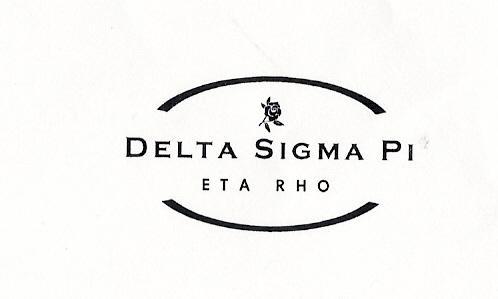 Prospective Pledge Questionnaire Spring 2023Please respond to the following questions honestly, completely, and as in depth as you see fit. Think about accomplishments in your personal life, as well as potential accomplishments in your fraternal life. There are some sample questions of what we will be asking if you are selected to interview. Please submit this written application via email to Siri Kuhn (kuhn0584@uwlax.edu) by Friday, February 17 no later than noon (11:59 am).You will be contacted if asked to attend an individual interview which will be held February 20th-23rd.**Please note that professional dress is recommended for interviews**“Small opportunities are often the beginning of great enterprises”-DemosthenesBACKGROUND INFORMATION (Part 1 of 3):Name:                                                                                      Major/Minor:Credits this Semester:  Year in School: Cumulative College GPA:                           If a freshman this year, include High School GPA:Intended Graduation Date:  Hometown: T-Shirt Size (Unisex): Do you currently have a job? If so, where?  Hours per week?  How did you hear about Delta Sigma Pi? (Please bold or circle all applicable) Friend                Professor            Publicity around campus             Other (explain)APPLICATION QUESTIONS (Part 2 of 3): If initiated, how would you contribute to the success of Delta Sigma Pi?Discuss what differentiates you from other applicants. What makes you unique?In DSP, like in the real world, you will be faced with daily challenges, conflicts, and differing opinions. If initiated, how will you overcome each of these obstacles?  (Please elaborate and provide detailed examples) Please define, in your own words, what “brotherhood” means:What role do you normally take in a group setting? Please give an example of a time you have used that role to contribute to the success of a group:NATIONAL FRATERNITY (Part 3 of 3):The following information is submitted to the National Fraternity.Please fill it out with your application:Name:   Preferred Name:     Current Mailing Address (Street, City, State, Zip):     Phone Number:       Email (Personal):    Birth date:     Expected Graduation Date:      Major/Minor:  Parent(s) Names:Parent(s) Mailing Address (Street, City, State, Zip): 